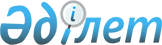 Әкімнің 2010 жылғы 25 мамырдағы № 3 "Қарасу ауылы көшелерінің атауларын өзгерту туралы" шешіміне өзгерістер енгізу туралыҚостанай облысы Қарасу ауданы Қарасу ауылдық округі әкімінің 2020 жылғы 27 қазандағы № 12 шешімі. Қостанай облысының Әділет департаментінде 2020 жылғы 29 қазанда № 9516 болып тіркелді
      "Қазақстан Республикасының әкімшілік-аумақтық құрылысы туралы" 1993 жылғы 8 желтоқсандағы Қазақстан Республикасы Заңының 14-бабы 4-тармақшасына, "Қазақстан Республикасындағы жергілікті мемлекеттік басқару және өзін-өзі басқару туралы" 2001 жылғы 23 қаңтардағы Қазақстан Республикасы Заңының 35-бабына сәйкес Қарасу ауданы Қарасу ауылдық округінің әкімі ШЕШІМ ҚАБЫЛДАДЫ:
      1. Қарасу ауданы Қарасу ауылы әкімінің "Қарасу ауылы көшелерінің атауларын өзгерту туралы" 2010 жылғы 25 мамырдағы № 3 шешіміне (2010 жылғы 23 маусымда "Қарасу өңірі" газетінде жарияланған, Нормативтік құқықтық актілерді мемлекеттік тіркеу тізілімінде № 9-13-112 болып тіркелген) мынадай өзгерістер енгізілсін:
      көрсетілген шешімнің қазақ тіліндегі тақырыбы жаңа редакцияда жазылсын, орыс тіліндегі тақырыбы өзгермейді:
      "Қарасу ауылының көшелерін қайта атау туралы";
      кіріспе жаңа редакцияда жазылсын:
      "Қазақстан Республикасының әкімшілік-аумақтық құрылысы туралы" 1993 жылғы 8 желтоқсандағы Қазақстан Республикасы Заңының 14-бабы 4-тармақшасына "Қазақстан Республикасындағы жергілікті мемлекеттік басқару және өзін-өзі басқару туралы" 2001 жылғы 23 қаңтардағы Қазақстан Республикасы Заңының 35-бабына сәйкес, халықтың пiкiрiн ескере отырып, Қарасу ауданы Қарасу ауылдық округінің әкімі ШЕШІМ ҚАБЫЛДАДЫ:".
      2. "Қарасу ауданы Қарасу ауылдық округі әкімінің аппараты" мемлекеттік мекемесі Қазақстан Республикасының заңнамасында белгіленген тәртіпте:
      1) осы шешімнің аумақтық әділет органында мемлекеттік тіркелуін;
      2) осы шешімді ресми жарияланғанынан кейін Қарасу ауданы әкімдігінің интернет-ресурсында орналастырылуын қамтамасыз етсін.
      3. Осы шешімнің орындалуын бақылауды өзіме қалдырамын.
      4. Осы шешім алғашқы ресми жарияланған күнінен кейін күнтізбелік он күн өткен соң қолданысқа енгізіледі.
					© 2012. Қазақстан Республикасы Әділет министрлігінің «Қазақстан Республикасының Заңнама және құқықтық ақпарат институты» ШЖҚ РМК
				
      Қарасу ауылдық округінің әкімі 

С. Магзумов
